GUÍA N°2   MATEMATICA:ITEM I.- PRESENTACIÓN DEL CONTENIDO:Potencia:La potencia es la operatoria en donde multiplicamos la base por sí misma la cantidad de veces que nos indique el exponente, por ejemplo:En donde  es la base y  es el exponente.Si esto lo revisamos con un ejemplo numérico quedaría de la siguiente manera:En donde es la base y  es el exponente, luego de aplicar la operatoria nos da por resultado .Propiedades de potencias: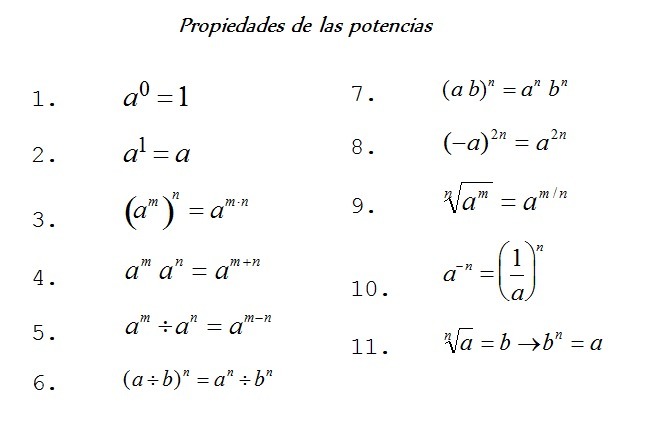 ITEM II.- PRÁCTICA GUIADA  Ante cualquier duda que pueda surgir no dudes en consultar en Francisco.osorio@elar.cl  o con tus compañeros de nivel.Link de interés: https://www.youtube.com/watch?v=bnwBXIcIi2k ITEM III.- PRÁCTICA AUTÓNOMA Y PRODUCTO  (Ejercicios, preguntas, reflexión, trabajo, etc)Realiza las operatorias solicitadas en cada caso:DA AL MENOS DOS EJEMPLOS PARA LAS PROPIEDADES 1,2,3,4,5,6,7,8 Y 10 (2 puntos por cada propiedad ),ÍTEM DE SELECCIÓN MULTIPLE (2 puntos cada pregunta, debes adjuntar el desarrollo de cada pregunta)¿Cuál de las siguientes afirmaciones es verdadera?¿Cuál es el área de un cuadrado de lado  cm?La expresión  es equivalente a:El resultado de  es:El resultado de  es:El resultado de  es:Cierta bacteria se duplica cada 10 minutos. Si en un comienzo había 2 bacterias ¿Cuántas bacterias habrá al cabo de 30 minutos?El valor de es:¿Cuál de las siguientes expresiones no es equivalente a ?3600¿Cuál de las expresiones es equivalente a:  ?Ninguna de las anteriores.La expresión  corresponde a:Ninguna de las anteriores.4No se puede determinarNombre:Curso:II medioFechaPuntaje EvaluaciónPuntaje Evaluación54Puntaje de corte (60%):Puntaje de corte (60%):323232Puntaje obtenido:Puntaje obtenido:Calificación:Calificación:INSTRUCCIONES: La presente guía de estudio tiene por finalidad recordar los contenidos de potencias trabajados durante el año anterior para poder tener las bases para el contenido de raíces y logaritmos.El plazo máximo de entrega es el día lunes 6 de abril a las 23:59 al mail: Francisco.osorio@elar.clLas posibles dudas que puedan surgir pueden enviarlas al correo institucional anteriormente nombrado. Si tienes un método aprendido en años anteriores no olvides en utilizarlo.Objetivos:Aplicar propiedades de potencias.Contenidos: Propiedades de potencias.